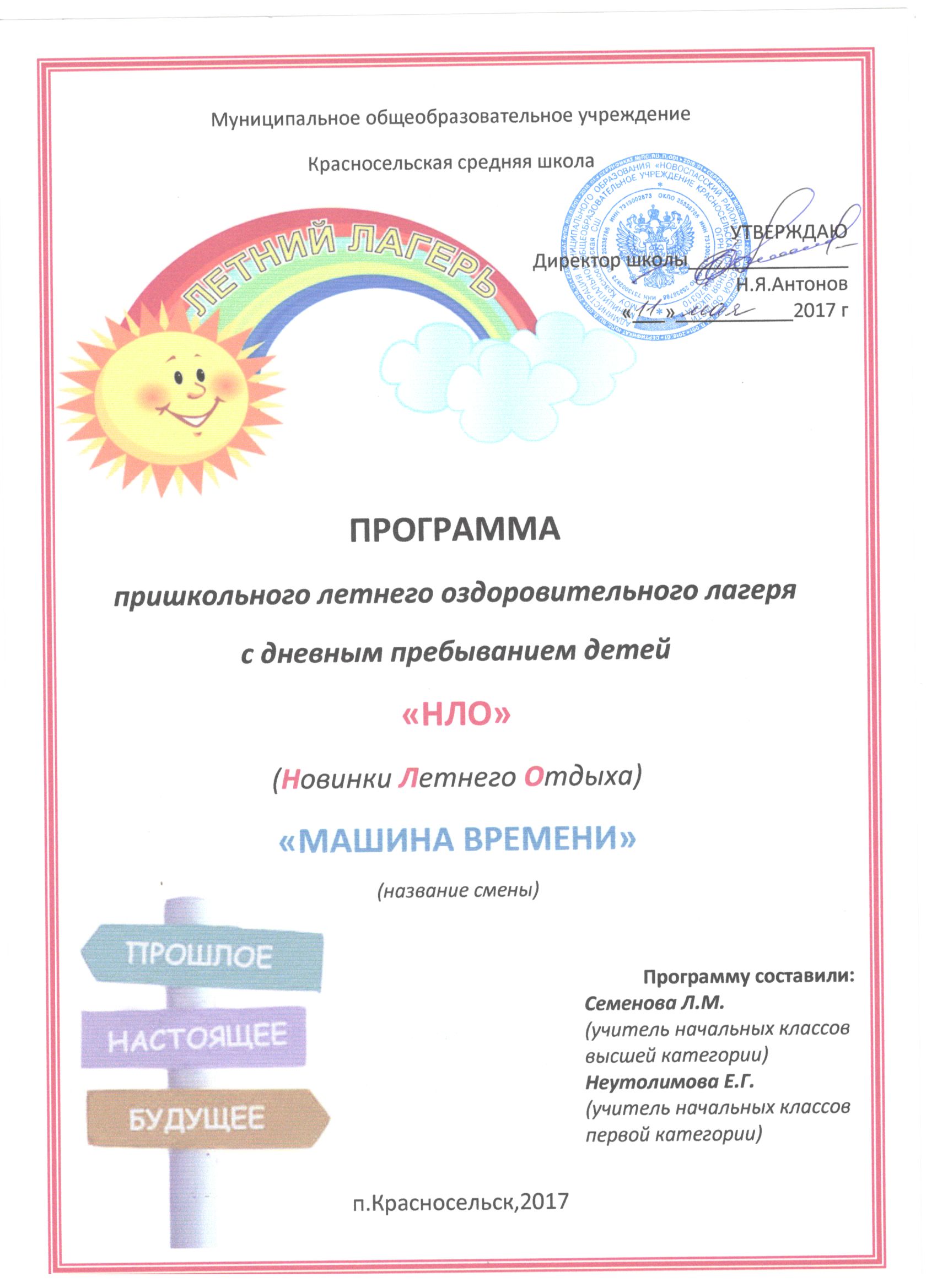 Структура программы:Информационная карта программыПояснительная запискаМеханизм реализации программы Ресурсное обеспечениеДиагностика и результативностьРискиСписок использованных источниковСписок использованной литературыПриложение1.Информационная карта программы2. Пояснительная запискаОбоснованиеВ летний период наиболее актуальной для школ является задача организации содержательного и оздоровительного отдыха детей и подростков. В современных социально - экономических условиях не каждый родитель сможет обеспечить ребёнку полноценный отдых (отправить в загородные лагеря, санаторий, поездки и т. д.), а провести отдых с пользой для своего физического и эмоционального здоровья, позволяет лагерь дневного пребывания при школе, который является сферой активного отдыха, разнообразной общественно- значимой досуговой деятельностью. Летний лагерь является, с одной стороны, формой организации свободного времени детей разного возраста, пола и уровня развития, с другой – пространство для оздоровления, развития художественного, технического, социального творчества, развития и проявления одних из важных качеств личности- патриотических.АктуальностьПатриотизм… Стоит ли в наше время уделять этому вопросу серьезное значение? Отмечается, что экономическая дезинтеграция, социальная дифференциация общества, девальвация духовных ценностей оказали негативное влияние на общественное сознание большей части молодёжи, резко снизили воспитательное воздействие российской культуры, искусства и образования как важнейших факторов формирования патриотизма.В настоящее время среди наиболее острых проблем, стоящих перед отечественным  школьным образованием, выступает проблема становления у школьников ценностного отношения к родной стране, воспитания основ гражданственности. Основой в воспитании у школьников гражданских чувств являются накопление детьми социального опыта  жизни  в своем Отечестве, усвоение  принятых в обществе норм поведения, развитие интереса к ее истории и культуре, формирование позитивного отношения к прошлому и настоящему родной страны, родного края, родного поселка, района.Лагерная атмосфера имеет свои потенциальные возможности для развития высших нравственных чувств, в том числе ценностного отношения к малой и большой Родине, воспитания основ гражданственности. Поэтому важно  включить в содержание воспитания патриота гражданина такие составляющие, как любовь к родине, к родным местам, знания об истории, культуре и традициях малой родины, проявление познавательного интереса к знаниям о ней. При этом географические и природные особенности, местные культурно-исторические обычаи и традиции, народное творчество являются для школьников наиболее доступными средствами формирования положительного отношения к своей малой родине, развитие интереса к разным сторонам жизни родного края. Все это делает актуальным краеведческую работу во время лагерной смены.Кто такой патриот? Ответов на этот вопрос можно найти множество. А самый простой ответ – это человек любящий свою Родину. А что такое любить Родину? «Любить Родину значит знать ее». Знать ее исторические этапы, выдающихся людей (истинных патриотов своей Родины), знать и гордиться прошлым, настоящим своей Родины и с уверенностью смотреть в будущее.Настоящая программа определяет общую стратегию, направления, содержание и механизмы формирования  гражданина свободной, богатой, сильной духом страны, знающим великую историю своей великой Родины.В программе предлагаются пути практического продвижения в плане воспитания подрастающего поколения, а также программа определяет цели, задачи, основные направления, конкретные мероприятия патриотического воспитания подрастающего поколения.Программа разработана с учетом следующих законодательных нормативно-правовых документов:1. Федеральный закон от 28.12.2016 г. №  465– ФЗ    «О внесении изменений в отдельные законодательные акты Российской Федерации в части совершенствования государственного регулирования организации отдыха и оздоровления детей».  2.Федеральный закон от 24.11.1996 г. № 132 - ФЗ «Об основах туристской деятельности в Российской Федерации».  3.Федеральный закон Российской Федерации от 29.12.2012 г. № 273 - ФЗ «Об образовании в Российской Федерации».  4.Концепция развития дополнительного образования детей (распоряжение Правительства Российской Федерации от 4 сентября 2014 г. № 1726-р).  5.Порядок организации и осуществления образовательной деятельности по дополнительным общеобразовательным программам (утв. приказом Министерства образования и науки РФ от 29 августа 2013 г. № 1008). 6.Национальный стандарт Российской Федерации «Услуги детям в учреждениях отдыха и оздоровления» (от 27 декабря 2007 г. № 565-ст). 7.СанПиН 2.4.4.3155-13 «Санитарно-эпидемиологические требования к устройству, содержанию и организации работы стационарных организаций отдыха и оздоровления детей».   8.Письмо Министерства образования и науки Российской Федерации от 01.04.2014 № 09-613 «О направлении методических рекомендаций» (вместе с «Рекомендациями по примерному содержанию образовательных программ, реализуемых в организациях, осуществляющих отдых и оздоровление детей»). 9.Письмо Министерства образования и науки Российской Федерации от 31 Марта 2011 г. № 06-614«О направлении рекомендаций» (вместе с "Рекомендациями по порядку проведения смен в учреждениях отдыха и оздоровления детей и подростков"). 10..Письмо Министерства образования и науки Российской Федерации от 14 апреля 2011 г. №МД- 463/06. "О рекомендациях по организации детского оздоровительного отдыха" 11.Методические рекомендации по проектированию дополнительных общеразвивающих программ (включая разноуровневые программы). Письмо Министерства образования и науки РФ от 18 ноября 2015 г. № 09-3242 «О направлении информации») 12.Методические рекомендации по организации отдыха и оздоровления детей и подростков, в том числе находящихся в трудной жизненной ситуации (Приложение к письму Минобрнауки России от 30 марта 2012 г. № 06-634).Педагогическая целесообразность1.Опора на интересы детей и их желание действовать позволяет сделать деятельность значимой для ребят, для их личностного развития, в полной мере превратить ее в фактор саморазвития.2.Самоорганизация, самостоятельность, самовоспитание, самоанализ,
которые способствуют развитию отдельных аспектов личности ребенка.
Самоанализ деятельности своей и своих друзей; качеств, проявившихся в этой
деятельности; изменений, произошедших в себе и окружающих; изменений
своего места в коллективе развивает самосознание и расширяет горизонты
самопознания школьников. Целенаправленное сознательное самовоспитание
приводит к самосовершенствованию личности, а совершенствование навыков
самоорганизации, проявление самостоятельности способствуют самореализации.3.Принцип «Каждое дело— творчески, а иначе — зачем?» Реализация этого принципа способствует проявлению и развитию творческого потенциала каждого из участвующих в подготовке и проведении дела. В процессе «обучения лучшей жизни путем включения в лучшие отношения» приобретается опыт гуманного отношения к окружающим, развиваются личностные качества, способствующие прогрессивному развитию коммуникативного потенциала личности школьника.4.Отношения со взрослыми на основе сотрудничества.Отношения со взрослыми, выстроенные по такому принципу, помогают ребенку наиболее безболезненно и верно найти свое место во взрослом мире, максимально сочетая свои интересы и интересы окружающих, общества. Объединение взрослых и подростков в социальной деятельности дает возможность первым организовать со своими воспитанниками эффективное сотрудничество, являющееся непременным условием воздействия на самоопределение воспитанников, а вторым — самоутвердиться в деятельности наравне со взрослыми, получать образцы деятельности по достижению поставленных целей.5.Личностный подход, предусматривающий поиск и открытие школьником своего мира ценностей, знаний, умений, стимулирующих развитие, становление познающей личности.6.Коллективно-творческая  деятельность,  которая предоставляет наиболее благоприятные    возможности   для   социального   творчества,    самопознания,самостроительства,       самореализации       личности,       для       осуществления самостоятельного нравственного выбора. Кроме того, она является средством: осознания подростками своего «Я»;•         осознания своего «Я», как отличного от других «Я»;•         осознания того, как их «Я» воспринимается другими;•         осознания себя в коллективной деятельности (деле);            •        приобретения навыков высказывать свое мнение, понимать и                      принимать чужую точку зрения и отстаивать свою.7. Метод педагогического взаимодействия путем создания особой среды, в которой дети чувствуют себя благополучно, комфортно. Это достигается тем, что учителя используют методы положительного стимулирования (одобрение, похвалу, благодарность и т. д.), верят в возможность роста личности ребенка. В такой среде исчезает дистанция возраста и должности, остается человеческое общение, которое создает особый образ жизни: мир гуманности, взаимного уважения и доверия Сроки реализацииПо продолжительности программа является краткосрочной, т. е. реализуется в течение одной летней лагерной смены. Смена: с 01.06.2017. по 21.06.2017 г.Участники-Дети и подростки от 7 до 14 лет, в том числе из социально незащищённых категорий (малообеспеченные, многодетные, неполные семьи).-Несовершеннолетние «группы риска», стоящие на ВШУ, дети из опекунских семей, СОП.-Педагогический коллектив МОУ Красносельской СШ.Цель:Организация  воспитательного  пространства, обеспечивающего  необходимые условия для оздоровления детей,  пробуждения чувства долга, формирования патриотического сознания, желания изучить историю своей Родины.Задачи воспитательного цикла:        Воспитать детей и  подростков, обладающих чувством национальной гордости, гражданского достоинства, социальной активности, любви к Родине, способных проявить их в созидательном процессе в интересах общества;        Формировать духовно-нравственные ценности гражданина России.Задачи развивающего цикла:        Создать оптимальные психолого-педагогические и организационные условия  для патриотического и духовно-нравственного воспитания, творческого и физического развития участников программы через формирование моделей игровой деятельности;        Обретение ребёнком уникального своего «Я», почувствовать себя сыном Отечества;        Сформировать ценности в процессе приобретения знаний, умений и навыков по программе. Задачи оздоровительного цикла:        Привить вкус к здоровому образу жизни, заботу о своём здоровье – важным показателям культуры личности;        Укрепить здоровье и развить физические качества.Ожидаемые результаты:Для детей:1.     Развитие патриотической и гражданской активности.2.     Развитие важнейших духовно - нравственных качеств.3.     Развитие лидерских качеств и умений.4.     Создание мотивации на познавательную деятельность.5.     Расширение представлений детей о истории России.6.     Физическое и психологическое оздоровление детей.7.     Приобретение детьми опыта общения со сверстниками.8.     Самореализация в творческой и познавательной деятельности.Для педагогов:1.     Умение ставить себя рядом с ребенком в   деятельности, а не против     него.2.     Приобретение опыта помощи  ребёнку, понимания  себя, верить в свои силы, создавать ситуацию успеха.3. Механизм реализации программы:Реализация программы проходит на основе организации коммуникативных, творческих развивающих и подвижных игр, организации коллективных творческих  дел, выполнения заданий по рефлексии лагерных дел.Девиз смены: «Чтим прошлое. Храним настоящее. Верим в будущее»Легенда смены: Потомки передали из будущего нам, детям XXI века, послание мы можем расшифровать, если каждый день, выполняя задания,  участвуя в разных мероприятиях, соревнованиях, сможем добывать  по букве, и в конце смены сможем прочитать послание  из будущего: «Берегите свою Родину!» Ребятам предлагается завести машину времени и путешествовать в прошлое настоящее и будущее своей Родины, узнавать исторические факты, заполняя при этом путевой исторический журнал, который торжественно в конце смены под подписью всех участников событий сдается в школьный краеведческий музей.Режим дня:            Приём детей.8.35-8.50             ЗарядкаМузыка звучит: пора, пора!С добрым утром, детвора,И тотчас же по порядкуВсем ребятам на зарядку! 8.50-9.00                Линейка                               На линейку быстро стройся!9.00-9.30              Завтрак                                    Всем за стол! Узнать пора,                                    Чем богаты повара!9.30-13.00            Отрядные, лагерные дела                            Кто куда: кто в поход,                            Кто в цветник, на огород!                            Загорай и закаляйся,                            В быстрой речке искупайся.                            Раз пришел веселый час,                            Здесь играют все у нас!13.00-13.30          Обед                                    Но у всех, смешливых даже,                                    За столом серьезный вид.                                    За обедом виден сразу аппетит.13.30- 14.00          Свободное время   Не грустят в семействе нашем,Мы поем, рисуем, пляшем,Мастерим, умеем шить,Все занятия хороши! 14.00                          Уход домой                                    А теперь всем: "ДО СВИДАНИЯ!"                                    Завтра снова мы придем!Этапы реализации программы:Подготовительный этапЭтот этап характеризуется тем, что за 1,5 месяца до открытия пришкольного летнего оздоровительного лагеря начинается подготовка к летнему сезону. Деятельностью этого этапа является:   - Проведение совещаний при директоре и заместителе директора по воспитательной работе по подготовке школы к летнему сезону;   - Издание приказа по школе о проведении летней кампании;   -Знакомство с программой деятельности пришкольного летнего оздоровительного лагеря с дневным пребывание детей;   -Подготовка методического материала для работников лагеря;   - Отбор кадров для работы в пришкольном летнем оздоровительном лагере с дневным пребывание детей;   - Составление необходимой документации для деятельности лагеря     (план-сетка, положение, должностные обязанности, инструкции и т.д.).Организационный этап Этот период короткий по количеству дней, всего лишь 2-3 дня. Основной деятельностью этого этапа является:   - Встреча детей, проведение  входящей диагностики, анкетирования ;   - Запуск программы;   - Формирование органов самоуправления;   -Знакомство с правилами жизнедеятельности лагеря.Основной этап   - Реализация основной идеи смены;   - Вовлечение детей в различные виды коллективно-творческих дел.     Заключительный-подведение итогов сменыЭтап рефлексии и анализа Основной идеей этого этапа является:-анализ предложений детьми, родителями, педагогами, внесенными по деятельности летнего оздоровительного лагеря в будущем.4. Ресурсное обеспечениеМатериально-технический ресурс:-Выбор оптимальных условий и площадок для проведения различных мероприятий.- Материалы для оформления и творчества детей.-Наличие канцелярских принадлежностей.-Аудиоматериалы и видеотехника.-Призы и награды для стимулирования.                    Площадки:   волейбольная        футбольная                    Помещения:         отрядные комнаты         столовая         спортивный зал         рекреации для подвижных игр         школьный музей                    Материалы:       канцтовары: ватман, бумага цветная, клей, краски акварельные, гуашь,        масляные краски, фломастеры, карандаши цветные и простые, мел и др.       спортивно-игровой инвентарь, технические средства, призовой фонд,           наградыКадровый ресурс:Оздоровление и развитие детей в значительной степени зависит от знаний, умений и подготовленности к работе тех взрослых, которые организуют жизнедеятельность лагеря.В реализации программы участвуют опытные педагоги образовательного учреждения - начальник лагеря (1)-  воспитатели (8)-  организатор спортивных мероприятий (1)Методический ресурс:-наличие необходимой документации, программы, плана;-  проведение инструктивно-методических сборов с педагогами до начала лагерной смены;-рекомендация методической литературы :сценарии, игры, викторины и т.д.-литература: научная и художественная (по истории России).-медиапродукты,  компьютерные программы, мультфильмы  по ПДД и др.Мотивационный ресурс:       разработка   механизмов    стимулирования   результативной   деятельности учителей;-деятельность по мотивации учащихся школы и их родителей к участию в мероприятиях программы.Финансовый ресурс:-Субсидии  из  федерального и областного бюджетов;-Средства учреждения;-Средства родителей.Над реализацией программы летнего оздоровительного лагеря с дневным пребыванием  совместно с педагогическим коллективом  работают образования, учреждениями микросоциума  (Красносельский КДЦ, воскресная школа, сельская и школьная библиотеки, школьный музей)5. Диагностика и результативность Методы диагностики:1.     Анкета на «входе» (стартовая)2.     Анкета на «выходе»3.     Антропометрические исследования детейОценка  результативности  выполнения программы:6. Риски:7. Список используемых источников8. Список используемой литературыКарманная энциклопедия  вожатого..  Екатерина Лаптева  серия  Сердце отдаю детям 2012 год изд. Феникс  192 с. Планирование работы в летнем оздоровительном лагере..  Шумак С. Е.   серия Управление в образовании 2014 год изд. Белый Ветер«Настольная нига вожатого.» Авторский коллектив. – М.: ГАУК «МОСГОРТУР», ООО «Интеллектуальная литература», 2015. 304 с.Нечаев М.П. «Настольная книга вожатого детского коллектива.» Учебно-методическое пособие – Изд-во «Перспектива», 2015, – 136 с.Пашнина Вера. «Отдыхаем на «отлично»! Праздники и развлечения в летнем лагере» – ВКТ. «Академия Развития».  2008, 176 с.Арманд и Беверли Болл. «Основы управления лагерем.» Русское издание. − Издательство НОУД «Учебный центр «КОМПЬЮТЕРиЯ»,  2013. – 446 с.«Детский оздоровительный лагерь. Опыт успешной практики управления и маркетинга в сфере отдыха и оздоровления детей.»  Коллектив авторов. Выпуск 7. – М.: МОО «Содействие детскому отдыху», 2010 ПриложениеПлан-сетка  1.Полное название программы  Программа патриотической направленности «Машина времени»2.Цель программыОрганизация  воспитательного  пространства, обеспечивающего  необходимые условия для оздоровления детей,  пробуждения чувства долга, формирования патриотического сознания, желания изучить историю своей Родины.3.Адресат проектной деятельностиУчащиеся МОУ Красносельской СШ в возрасте от 7 до 14 лет, в том числе:-Из социально незащищённых категорий (малообеспеченные, многодетные, неполные семьи).-Несовершеннолетние  дети «группы риска», стоящие на ВШУ.-Дети из опекунских семей, СОП./количество детей и подростков, которые могут принять участие в программе-60  человек/4.Сроки реализации программыПроведение  смены с 01.06.2017. по 21.06.2017.5.Направления деятельности1Культурно-историческое2.Гражданско-патриотическое3.Духовно-нравственное 4.Спортивно-оздоровительное5.Эстетическое6.Игровое6.Краткое содержание программыПрограмма предназначена для:- формирования нравственно устойчивой цельной личности, обладающей такими моральными качествами, как добросовестность, честность, коллективизм, уважение к старшему поколению, мужество, любовь к Родине и своему народу;- формирования социальной активности, направленной на служение интересам своего Отечества; -формирования позитивного отношения к здоровому образу жизни, воспитание активной жизненной позиции в отношении собственного здоровья,-формирование бережного отношения к природе к историческому и духовному  наследию своей Родины.Программа патриотической направленности: «Машина времени» в соответствии с поставленными задачами, предусматривает организацию работы лагеря дневного пребывания «НЛО» на базе МОУ Красносельской СОШ.7.Ожидаемый результат        Для детей:1.     Развитие патриотической и гражданской активности.2.     Развитие важнейших духовно - нравственных качеств.3.     Развитие лидерских качеств и умений.4.     Создание мотивации на познавательную деятельность.5.     Физическое и психическое оздоровление.6.     Приобретение опыта общения со сверстниками.7.     Самореализация в творческой и познавательной деятельности.Для педагогов реализация  программы  позволит:-Возродить патриотизм как важнейшую духовно-нравственную и социальную ценность в воспитании человека.-Повысить уровень эффективной социализации детей и подростков «группы риска».-Получить новый методический  опыт системы обработки, хранения и воспроизводства лучшего опыта работы.-Повысить методический уровень педагогического коллектива.-Приобрести опыт помощи  ребёнку, понять  себя, поверить в свои силы, создать ситуацию успеха.8.Название организацииМуниципальное образовательное учреждение Красносельская СШСоставители программы:Семенова Лариса Михайловна – учитель начальных классов; соцпедагог.Неутолимова Елена Георгиевна – учитель начальных классов9.Почтовый адрес организации433894 Ульяновская область Новоспасский район п.Красносельск улица Школьная 1910.Ф.И.О. руководителя организацииДиректор школы:Антонов Николай Яковлевич11.Телефон, факс,электронный адрес89378737175krsc76@mail.ru12.Дата создания программы.Март  2017г.Ожидаемый результатКритерийПоказательСпособы отслеживания1.Включенность  детей в мероприятия лагеряКоличество участников мероприятияУдовлетворенность деятельностью лагеря100%Не  менее 85%Численный состав, оценка массовости2. Проявление патриотических качеств  воспитанниковДинамика устойчивого интереса к истории Родины, знание символики, знание жизни своего народа, его культуры100%Участие в мероприятиях ,конкурсахАнкетирование, Внешняя оценка3.Динамика творческих успехов воспитанников отряда, их организованности и единения Участие в творческих конкурсахУровень дисциплины и организованности в отрядеУровень и качество участияУровень подготовки мероприятияМероприятия по инициативам детейОтсутствие нарушений режима, порядка в лагереОценка участия:дипломы, грамотыОтчет, подведение итогов дня3.Выполнение оздоровительной задачиУдовлетворенность детей качеством жизнедеятельности в лагереДинамика уровня тревожности, утомляемости, эмоционального благополучия100%Соответствие условийВыполнение плана работыОтсутствие сбоев в планированииВыполнение проектовАнкетированиеОтчетКнига отзывовАнализ администрацииВнешняя оценкаЕжедневная рефлексия5.Оздоровление школьниковОтсутствие заболеваемостиСохранение и развитие основных показателей физического здоровьяУровень питания100%Медицинский контрольДинамика здоровья воспитанников по входному и выходному контролю(рост, вес)100% посещаемостьБракеражный контроль7.Появление косвенных продуктов  деятельностиКоличество косвенных продуктов деятельности (рисунки,  плакаты, картины, фотографии)Наличие и уровень исполненияНаличие в лагере  стендов, представляющих деятельность лагеряВыставки, обновляемость выставки№Факторы рискаМеры профилактики1Плохая погода, не позволяющая активно отдыхатьИзменение режима дня по отношению к запланированным видам деятельности. Запасные формы работы, адаптированные для работы в  помещении.2ПассивностьОтбор эффективных методов и средств для повышения активности участников программы: стимулирование мотивации.3Усталость педагогического коллективаЧеткое распределение обязанностей, объединение коллективных усилий в сложных ситуациях.4Утомляемость детейХорошая организация мероприятий, чередование игровой деятельности с творческой, интеллектуальной, спортивной и др.5Эмоциональное сгораниеТщательная подготовка программы смены. Разработка корпоративной культуры, использование стимулирования деятельности.6ТравматизмИнструктаж по технике безопасности. Исключение травмоопасных ситуаций, бдительность и ответственность за здоровье и жизнь детей.7Недостаточность спортивного и игрового инвентаряСвоевременное и достаточное обеспечение.8Подвижные игры на улицеЧередование игр на улице и в помещении.В помощь организаторам внеклассной работыwww.uchitel-izd.ruИнформация по летнему отдыхуhttp://vozhatiki.ru/Содействие детскому отдыхуhttp://www.moo-sdo.ru/literatura/Летний отдыхhttp://holiday.cipv.ru/home.phpСайт Общероссийской Ассоциации«Дети плюс…»http://as-detiplus.ru/           Тема                 Дизайн (быт)МузыкаНаукаСпортАрхитектураТехникаПРОШЛОЕ - истокиДень великого переселения«Хоровод»(народные забавы)Запуск колеса истории «Знаем и любим свой край!»СалкиВ светёлке… (музей)В Тридевятом царстве (сказочный транспорт)НАСТОЯЩЕЕ-актуальностьДжинсовый флешмобГолос детиА, ну-ка, геймерыОлимпийский резервНебоскрёбыТише едешь – дальше будешьБУДУЩЕЕ-экологияМодельное агентство  «Ресурсы»Звуки ВселеннойЭнергия и ресурсыСтарты будущегоПанорама «Лунный город»Машина времени. Финиш.